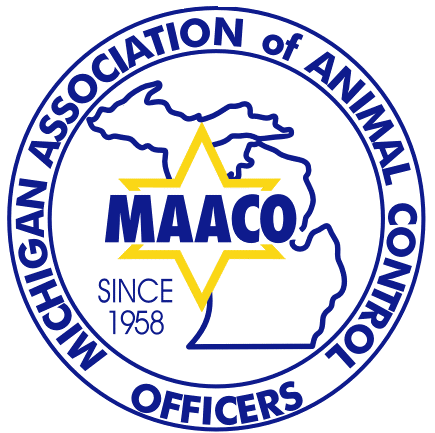 Name_____________________________________________________Agency____________________________________________________Address____________________________________________________Phone#____________________________________________________Email______________________________________________________MAACO Membership $25Please circle type of Membership                 Please mail application to:Regular Membership                                       MAACOHonorary Membership                                    1110 Short Dr.Associate Membership                                     Prudenville, MI 48651